Re: [Sender Not Verified] Objednávka č.OV20230902Doručená pošta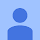 8:33 (před 8 minutami)Dobrý den,akceptujeme Vaši objednávku, celková cena činí 286,001.35 Kč bez DPH.S pozdravemxxxxxxxxxOrder Processing & Customer SupportROCHE s.r.o.Diagnostics Division
Na Valentince 3336/4150 00 Praha 5 – Smíchov
CZECH REPUBLIC